ライセンス登録、確認申請書　MathWorks製品用※記載にあたり、別紙「重要：必ずお読みください」をご一読の上、正確な情報提供にご協力ください。ご注文種別(該当する項目にチェックをお願いします)□1．新規ライセンス購入→ライセンス登録が必要です。表1にユーザ情報をご記入ください。□2．お持ちのライセンスへの製品追加→お持ちのライセンス情報が必要です。表2にライセンス情報をご記入ください。3．お持ちのライセンスの保守更新→メーカー直販のみとなります。 (店舗担当者の方へ)重要：必ずお読みくださいMathWorksでは、教育機関での研究・教育利用を目的とした、特別価格のアカデミックライセンスを提供しております。本ライセンスの利用はSoftware License Agreement(ソフトウェアライセンス使用許諾契約)に基づきます。お客様にライセンスを適正に利用いただくために、下記注意事項をご確認の上、ユーザ情報を正しくご記入いただきますようお願いいたします。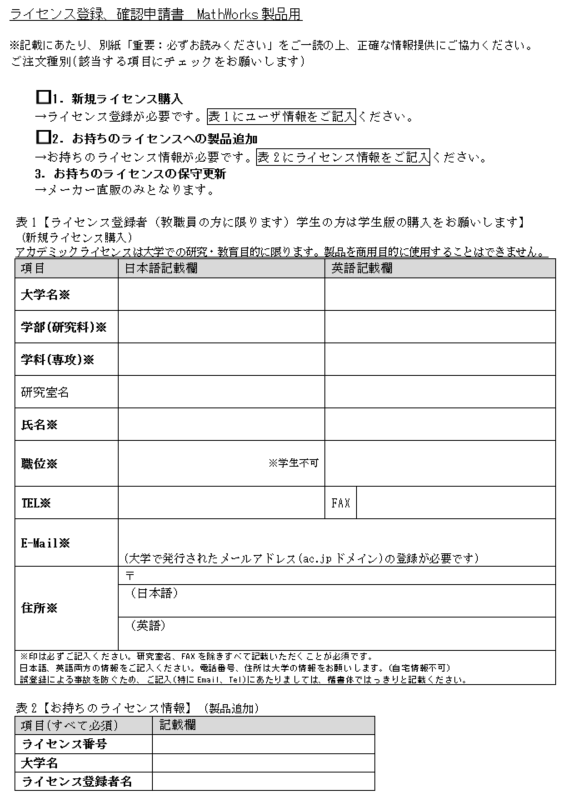 表1【ライセンス登録者（教職員の方に限ります）学生の方は学生版の購入をお願いします】 (新規ライセンス購入)アカデミックライセンスは大学での研究・教育目的に限ります。製品を商用目的に使用することはできません。表1【ライセンス登録者（教職員の方に限ります）学生の方は学生版の購入をお願いします】 (新規ライセンス購入)アカデミックライセンスは大学での研究・教育目的に限ります。製品を商用目的に使用することはできません。表1【ライセンス登録者（教職員の方に限ります）学生の方は学生版の購入をお願いします】 (新規ライセンス購入)アカデミックライセンスは大学での研究・教育目的に限ります。製品を商用目的に使用することはできません。表1【ライセンス登録者（教職員の方に限ります）学生の方は学生版の購入をお願いします】 (新規ライセンス購入)アカデミックライセンスは大学での研究・教育目的に限ります。製品を商用目的に使用することはできません。項目日本語記載欄英語記載欄英語記載欄大学名※学部(研究科)※学科(専攻)※研究室名氏名※職位※※学生不可TEL※FAXE-Mail※(大学で発行されたメールアドレス(ac.jpドメイン)の登録が必要です)(大学で発行されたメールアドレス(ac.jpドメイン)の登録が必要です)(大学で発行されたメールアドレス(ac.jpドメイン)の登録が必要です)住所※〒〒〒住所※（日本語）（日本語）（日本語）住所※（英語）（英語）（英語）※印は必ずご記入ください。研究室名、FAXを除きすべて記載いただくことが必須です。日本語、英語両方の情報をご記入ください。電話番号、住所は大学の情報をお願いします。(自宅情報不可)誤登録による事故を防ぐため、ご記入(特にEmail、Tel)にあたりましては、楷書体ではっきりと記載ください。※印は必ずご記入ください。研究室名、FAXを除きすべて記載いただくことが必須です。日本語、英語両方の情報をご記入ください。電話番号、住所は大学の情報をお願いします。(自宅情報不可)誤登録による事故を防ぐため、ご記入(特にEmail、Tel)にあたりましては、楷書体ではっきりと記載ください。※印は必ずご記入ください。研究室名、FAXを除きすべて記載いただくことが必須です。日本語、英語両方の情報をご記入ください。電話番号、住所は大学の情報をお願いします。(自宅情報不可)誤登録による事故を防ぐため、ご記入(特にEmail、Tel)にあたりましては、楷書体ではっきりと記載ください。※印は必ずご記入ください。研究室名、FAXを除きすべて記載いただくことが必須です。日本語、英語両方の情報をご記入ください。電話番号、住所は大学の情報をお願いします。(自宅情報不可)誤登録による事故を防ぐため、ご記入(特にEmail、Tel)にあたりましては、楷書体ではっきりと記載ください。表2【お持ちのライセンス情報】 (製品追加)表2【お持ちのライセンス情報】 (製品追加)項目(すべて必須)記載欄ライセンス番号大学名ライセンス登録者名